Name : AJAKAYE JADESOLA STELLAMATRIC NUMBER : 18/SCI01/010COURSE CODE : CSC 206QUESTION: Given two strings str1 and str2:                                                                                                       Str1 : “ Department of Mathematical and Physical Sciences”.                                                        Str2: “ Computer Programming II”.i) Concatenate not more than n characters ( n should be 8) of string 2 into string 1.                                             ii) Convert the second string to uppercase                                                                                               iii) Find the length of the first string .  b)  Given two strings str1 and str2:                                                                                                          Str1 : “ I am a member of COSSA”.                                                                                                        Str2: “  I am a member of NACOSS ”.                                                                i) Copy up to n character of string 1 into string 2                                                                                        ii) Reverse string                                                                                                                                           iii) Compare string1 and string2 lexographically with by a specific character.      c) Given three strings : str1, str2, str3                                                                                                   Str1:” Do you really want to be a good programmer?”,                                                                          Str2: “ Then you must love programming “                                                                                            Str3:” Can you join me to program”i) Convert string 1 to lowercase                                                                                                                            ii) Compare string 1 and string 2                                                                                                                     iii) Find the first occurrence of ‘m’ in string3d) Write a C program for these given strings                                                                                     Str1:”NIGERIA”                                                                                                                                        Str2: “Nigeria NIGERIA nigera) Compare the two strings                                                                                                                           b) Compare at most n characters of the two strings                                                                                    c) Use strnset() to replace specified characters in this string                A)i)#include<stdio.h>#include<string.h>int main(){char str1[100]="Department of Mathematics and Physical Science";char str2[100]="CompUter PROGRAMMINg II";char *result;result=strncat(str1,str2,8);printf(" Concatenation result is:%s\n",result);return 0;}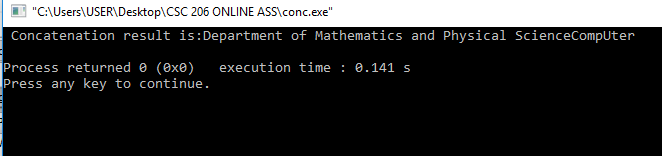 Aii#include<stdio.h>#include<string.h>int main(){char str1[100]="Department of Mathematics and Physical Science";   char str2[100]="CompUterPROGRAMMINg II";char *uppercase;uppercase=strupr(str2);printf("uppercase of str2 is:%s\n",uppercase);return 0;}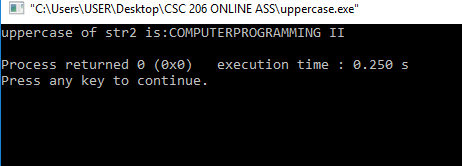 A)iii)#include<stdio.h> #include<string.h>int main() {char str1[100]="Department of Mathematics and Physical Science";   char str2[100]="CompUterPROGRAMMINg II";int l;    l=strlen(str1);printf("length of the string=%d",l);getch(); }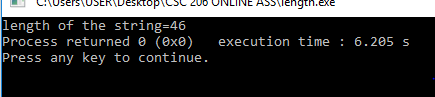 B)i)#include<stdio.h> #include<string.h>int main(){    char str1[50]=" I am a Member of COSSA";    char str2[50]=" I am also a MEMBER of NACOSS";char *result;result=strncpy(str2,str1,23);printf("result is:%s\n",result);return 0;}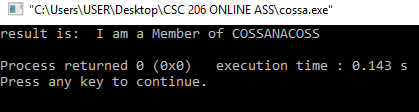 B)ii)#include<stdio.h>#include<string.h>int main(){char str1[50]=" I am a Member of COSSA";char str2[50]=" I am also a MEMBER of NACOSS";char *result;result=strrev(str2);printf("result after reverse is:%s",result);return 0;}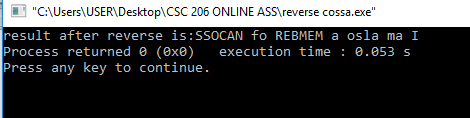 B)iii)#include<stdio.h>#include<string.h>int main(){     char string1[ ] =" I am a member of COSSA";    char string2[ ] =" I am a member of NACOSS"; strncpy( string2,string1 ,12); printf("(i) copied string is : %s ", string2); strrev(string2); printf("\n\n(ii) reverse of string2 is: %s", string2);  if (strcmp(string1,string2)==0)  {      printf("\n\n(iii)string1 and string2 are equal");  }  else {    printf("\n\n(iii)string1 and string2 are different");  }  return 0;}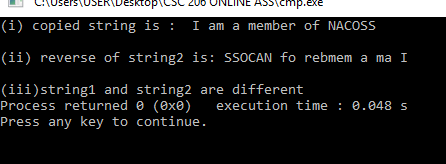 C)i)#include<stdio.h>#include<string.h>int main(){      char str1[100]=" Do you really WANT to be a gOOd Programmer";      char str2[100]=" Then you must LOVE PROgraMMing";char str3[100]=" Can you join me program?";char *result;result=strlwr(str1);printf("result is:%s\n",result);return 0;}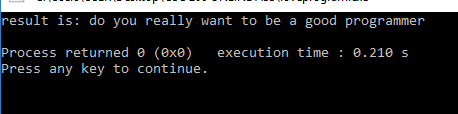 C)ii)#include<stdio.h>#include<string.h>int main(){    char str1[ ]=" NIGERIA";    char str2[ ]=" Nigeria NIGRIA niger";int *result;if (strcmp(str1,str2)==0)  {      printf("str1 and str2 are equal");  }  else {    printf("str1 and str2 are different");  }  return 0;}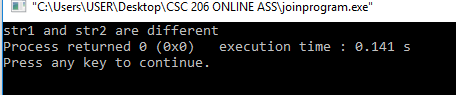 C)iii)#include<stdio.h>#include<string.h>int main(){      char str1[100]=" Do you really WANT to be a gOOd Programmer";      char str2[100]=" Then you must LOVE PROgraMMing";char str3[100]=" Can you join me program?";char e='m';char *result;result=strchr(str3,e);printf("result is:%s\n",result);return 0;}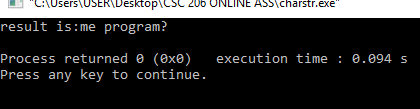 D)a)#include<stdio.h>#include<string.h>int main(){    char str1[ ]=" NIGERIA";    char str2[ ]=" Nigeria NIGRIA niger";int *result;if (strcmp(str1,str2)==0)  {      printf("str1 and str2 are equal");  }  else {    printf("str1 and str2 are different");  }  return 0;}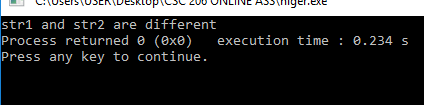 D)b)#include<stdio.h>#include<string.h>int main(){     char str1[ ]=" NIGERIA";    char str2[ ]=" Nigeria NIGERIAniger";int *result;if (strncmp(str1,str2 ,1)==0)  {      printf("str1 and str2 are equal");  }  else {    printf("str1 and str2 are different");  }  return 0;}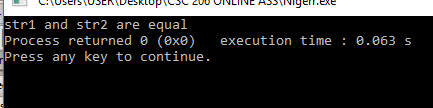 D)c)#include<stdio.h>#include<string.h>int main(){    char str1[50]=" NIGERIA";    char str2[50]=" Nigeria NIGERIAniger";char *result;result=strnset(str2,'$',18);printf("result is:%s\n",result);return 0;}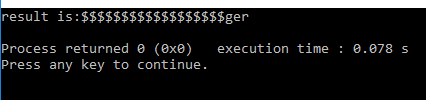 